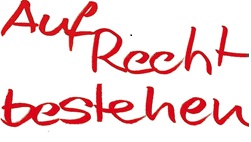  										Berlin, den 24.4.2023P r e s s e m i t t e i l u n g Für immer mehr Menschen reicht es nicht zum Leben…  Millionen Menschen in Deutschland – Bezieher*innen von Grundsicherungsleistungen, Rentner*innen, schlecht bezahlte Beschäftigte – sind angesichts immer stärker steigender Preise mit einer existenzbedrohenden Lage konfrontiert. Während einerseits die Preise für Nahrungsmittel seit Ende 2021 um weit über 20 Prozent gestiegen sind, sind die Kosten für Strom, Gas und Heizung durch die Decke gegangen. Die Stromkosten liegen je nach Anbieter zwischen 37 und 60 Prozent höher als 2021. Bereits 2022 gab es laut Bundesnetzagentur bundesweit rund 235 000 durchgeführte Stromsperren und etwa vier Millionen Sperrandrohungen. Ähnliches gilt für die Heizkosten. Der Energiedienstleister Techem prognostiziert für die Raumheizkosten  auf das gesamte Jahr gerechnet Kostensteigerungen um 49 Prozent für mit Gas betriebene Heizungen, um 63 Prozent für mit Heizöl betriebene – und das trotz einer staatlichen Preisbremse.Für Löhne und Renten, die zum Leben reichenImmer mehr Menschen in der Bundesrepublik können sich ein menschenwürdiges Leben schlicht nicht mehr leisten. Offiziell hängen 7,5 Millionen Beschäftigte im Niedriglohnsektor  fest und 19 Prozent der Rentner*innen sind von Altersarmut betroffen. Die bisher von der Regierung ergriffenen Maßnahmen zur Abfederung der Krisenfolgen sind völlig unzureichend.Für eine existenzsichernde Grundsicherung!Beim im Januar feierlich eingeführten „Bürgergeld“ handelt es sich nicht um die gepriesene „Überwindung von Hartz IV“, sondern im Wesentlichen nur um ein neues Etikett auf dem menschenfeindlichen Fundament des Hartz IV-Systems. Nach einer Nullrunde im Vorjahr ist der Regelsatz zum 1. Januar 2023 lediglich um 11,8 Prozent auf 502 Euro für eine alleinstehende Person gestiegen. Dieser Betrag reicht bei weitem nicht für ein menschenwürdiges Leben - wir brauchen dringend eine existenzsichernde und repressionsfreie Grundsicherung für alle, die sich an den realen Kosten orientiert und gesellschaftliche Teilhabe ermöglicht!Für eine Umverteilung des gesellschaftlichen Reichtums!Das Geld, das den Armen zum Leben fehlt, ist durchaus verfügbar, wie u.a. das 100 Mrd.-„Sondervermögen“ für die Bundeswehr zeigt.  Die hundert umsatzstärksten Unternehmen haben im Krisenjahr 2022 ihren Umsatz um 30 Prozent gesteigert. Während Millionen Haushalte nicht wissen, wie sie die nächste Stromrechnung bezahlen sollen, haben die Energiekonzerne Milliardenprofite gemacht und die Rüstungskonzerne ihren Gewinn verdoppelt. Wir wollen die Umverteilung von unten nach oben stoppen. Die Arbeitgeber*innen und die Vermögenden müssen bei den Kosten für gesamtgesellschaftliche Aufgaben in die Verantwortung genommen werden.Das Bündnis „AufRecht bestehen“ will mit einer bundesweiten dezentralen Aktionswoche vom 25. April bis zum 5. Mai 2023 die Wut über die um sich greifende Verarmung und unsere Forderungen nach höheren Löhnen, einer existenzsichernden Mindestrente und Grundsicherung sowie einer Kindergrundsicherung auf die Straße tragen. Wir wollen uns nicht damit abfinden, dass es für immer mehr Menschen hinten und vorne nicht zum Leben reicht.Die Aktionswoche steht unter dem Motto: „Es reicht, Armut abschaffen und Reichtum umverteilen!“Wir fordern konkret:Anhebung des Mindestlohnes auf 15 Euroeine solidarische Mindestrente, die wirklich zum Leben reichtAnhebung des Regelsatzes auf mindestens 725 Euro und Übernahme der Stromkosten in voller HöheAbschaffung der Sanktioneneinen niedrigschwelligen Zugang zu Sozialleistungen und wohlwollendes und rechtskonformes Handeln der Behörden eine Kindergrundsicherung, die Kinder und Jugendliche aus der Armut holt und eine aktive Teilhabe ermöglichtWir brauchen eine Daseinsvorsorge insbesondere in den Bereichen soziale Infrastruktur, Gesundheit, Bildung, Wohnen, Mobilität, Energieversorgung usw. statt eine weitere Privatisierung und Profitmaximierung.Eine Übersicht, wo etwas stattfindet, sowie weiteres Material sind hier zu finden sein: https://www.erwerbslos.de/aktivitaetenWeitere Auskünfte:Heike Wagner/ Rainer Timmermann, KOS, Tel 030/ 868 767 00Das Bündnis ‚AufRecht bestehen‘ wird getragen von: Arbeitslosenselbsthilfe Oldenburg (ALSO), „ARBEITSLOS - NICHT WEHRLOS“ Wolfsburg (ANW), BASTA!, Bundesarbeitsgemeinschaft Prekäre Lebenslagen (BAG-PLESA), Bundes-Erwerbslosen-Ausschuss Gewerkschaft ver.di, Duisburger Initiative „AufRecht bestehen!“, Gewerkschaftliche Arbeitslosengruppe im DGB-KV Bonn/Rhein-Sieg, Gruppe Gnadenlos Gerecht Hannover, Frankfurter Arbeitslosenzentrum e.V. (FALZ), Koordinierungsstelle gewerkschaftlicher Arbeitslosengruppen (KOS), Tacheles e.V. Wuppertal, Widerspruch e.V. Bielefeld und anderen örtlichen Bündnissen und Initiativen.